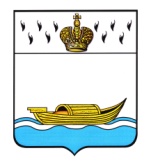           ГЛАВА    Вышневолоцкого городского округа     Тверской области                                                Постановлениеот 20.02.2020                                № 6-пгО признании утратившими силуотдельных постановленийГлавы города Вышний ВолочекНа основании Устава Вышневолоцкого городского округа Тверской области постановляю:1. Признать утратившими силу:- постановление Главы города Вышний Волочёк от 29.01.2016 №33 «Об утверждении состава Комиссии города Вышний Волочёк по бронированию граждан, пребывающих в запасе»;- постановление Главы города Вышний Волочек от 12.09.2016 №280 «Об утверждении Порядка представления сведений о выезде за границу работников администрации города Вышний Волочёк и о посещении администрации города Вышний Волочёк иностранными гражданами». 2. Настоящее постановление вступает в силу со дня его принятия.3. Настоящее постановление подлежит размещению на официальном сайте муниципального образования Вышневолоцкий городской округ Тверской области в информационно-телекоммуникационной сети «Интернет».Глава Вышневолоцкого городского округа		                   Н.П. Рощина